22 ИЮЛЯ С 11.00ПАРК «СОЛНЕЧНЫЙ» 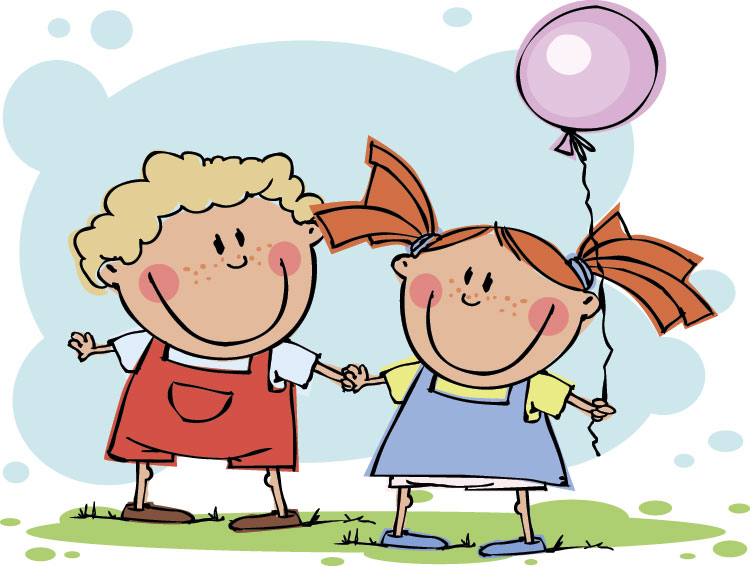 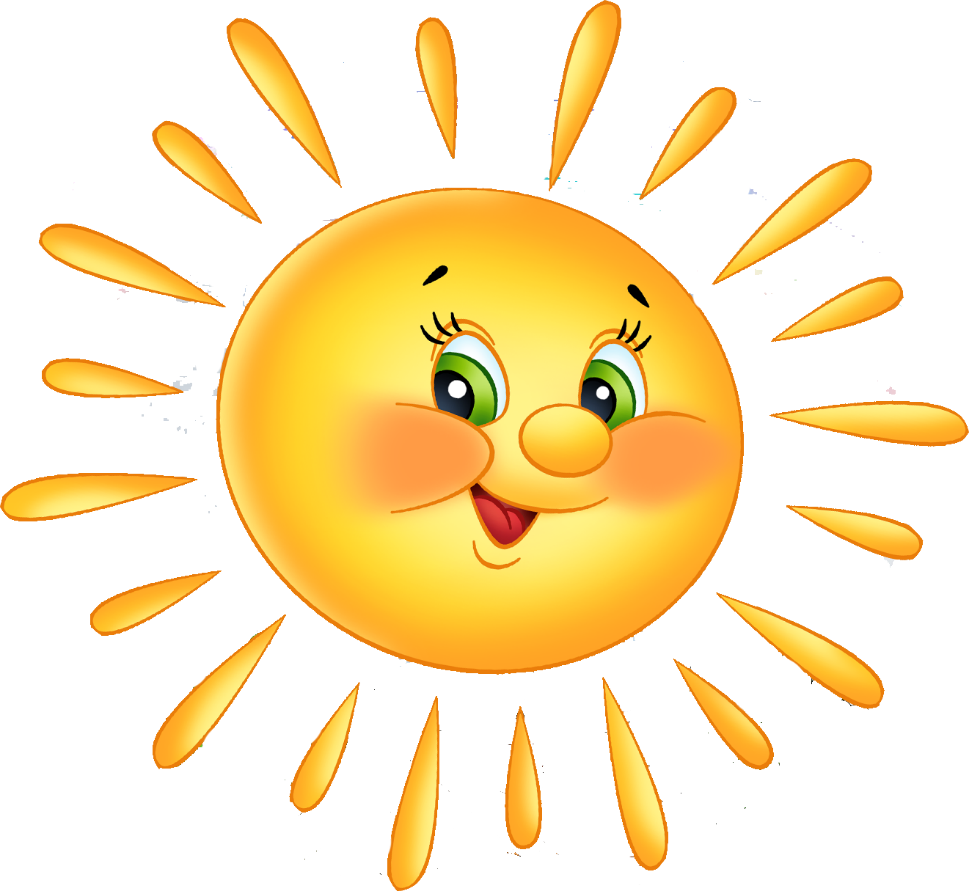 ШОУ МУЛЬТИПЛИКАЦИОННЫХ ГЕРОЕВВЫСТУПЛЕНИЯ ТВОРЧЕСКИХ КОЛЛЕКТИВОВМАСТЕР-КЛАССЫ: АКВАГРИМ, ОСНОВЫ ЖИВОПИСИ, САЛОН КРАСОТЫ, ФЛОРИСТИКА, ДЕКОРАТИВНО-ПРИКЛАДНОЕ ТВОРЧЕСТВОШОУ МЫЛЬНЫХ ПУЗЫРЕЙРЕТРО-ПЛОЩАДКА ДЛЯ ВЕТЕРАНОВЭКСТРЕМАЛЬНЫЙ ОТДЫХ НА «ВЕРЕВОЧНОМ ГОРОДКЕ»ЙОГА, ПИЛАТЕС И ФИТНЕС НА СВЕЖЕМ ВОЗДУХЕПОЕЗДКИ НА ПОНИИГРЫ И КОНКУРСЫ С УЧАСТИЕМ ПРОФЕССИОЛНАЛЬНЫХ АНИМАТОРОВПРИЗЫ И ПОДАРКИ ПОБЕДИТЕЛЯМЛенинский район, пос. Солнечный,проезд автобусом №11, 53, маршрутное такси № 41, 67, 74, ост. «Рынок Солнечный»